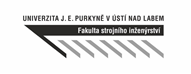 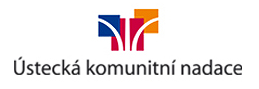 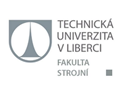 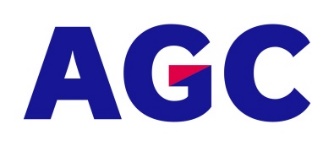 Prosím nevyplňujteSoutěž „Technowizz“Formulář pro zpracování řešení vybraného zadáníVybrané tematické zadání soutěžeIdentifikační údaje pro komunikaciSoutěžící (v případě týmů si zvolte jednoho člena, jenž bude za tým vystupovat jako kontaktní osoba)Navštěvovaná školaNavržené řešení zadání soutěžeProhlašuji, že všechny údaje, které jsou uvedeny v tomto formuláři řešení zadání soutěže „Technowizz“, jsou pravdivé. V 		 	dne				podpis soutěžícího** Jedná-li se o tým, prosím překopírujte si dle potřeby předešlou kolonku a doložte podpisy všech členů soutěžního týmupodpis odborného garantaStatutární zástupce (ředitel)podpis  statutárního zástupce vedení školyPřed odevzdáním formuláře zpracovaného zadání prosím zkontrolujte, zda: Pokyny pro odeslání elektronické kopie formuláře zpracovaného zadání:Formulář zpracovaného zadání prosíme, vytiskněte, pokud možno oboustranně a sešijte pevně dohromady, 
není třeba je dávat do plastových desek. Číslo přihlášky:Datum přijetí přihlášky:Téma č. 1Téma č. 2Téma č. 3Téma č. 4Téma č. 5Technický návrh databáze a systému evidence sond, převodníků a propojovacích kabelů měřících sondTechnický návrh na přenosný záznamník cyklů strojeNávrh měřící stanice pro zakládání  komponentů do matriceTechnický návrh na způsob čištění ETE odsávací lištyNávrh univerzálního stojanu pro kontrolu skla ve zkušebněJméno:Příjmení:Telefon:Telefon:Email:Email:        @        @Odborný garant Odborný garant Odborný garant Odborný garant Jméno:Příjmení:Oficiální název školy:Stručné shrnutí navrženého řešení:Detailní rozpracování návrhu řešení vybraného tematického zadání:Návrh řešení můžete popsat v rámci tohoto formuláře na následujících stránkách nebo vzhledem k charakteru vybraného zadání ho dodat v jiném formátu zvlášť a přiložit k tištěnému formuláři jako přílohu. Jméno:Příjmení:Funkce: □máte zpracované zadání na předepsaném formuláři a se všemi podpisy v požadovaném počtu kompletních výtisků (jeden originál) – v tištěné podobě;□pokud jste zpracované zadání nevložili přímo do formuláře, máte je připravené či vytištěné a přiložené jako přílohu;□jste odeslali 1 kopii  kompletního formuláře (včetně příloh) v elektronické podobě ve formátu .doc nebo.docx (nikoliv ve formátu .pdf) na e-mail alena@komunitninadace.cz;□formulář odevzdáváte nejpozději v úterý 31. ledna 2023 osobně nebo poštou (nejpozději s razítkem data uzávěrky) na adresu Ústecká komunitní nadace, Karla IV. 400/11, 400 03 Ústí nad Labem Střekov, Heslo: „Technowizz“.□formulář odešlete elektronicky na e-mail alena@komunitninadace.cz, a to nejpozději v den uzávěrky soutěže, tj. v úterý 31. ledna 2023;□přihlášku nazvěte 6OGK_AGC_Řešení_číslo zvoleného tématu_příjmení soutěžícího* (např. 6OGK_AGC_Řešení_téma č.2_Novák); * v případě týmu uveďte příjmení kontaktní osobu soutěžního týmu□pokud jste zpracované zadání nevložili přímo do formuláře, odešlete ho, je-li to relevantní, jako extra soubor s názvem 6OGK_AGC__ číslo zvoleného tématu_příjmení soutěžícího_příloha (např. 6OGK_AGC_téma č.2_Novák_příloha).